BucovinaComplex:  Casa Elena 4*Situat la 1 km de zona de schi Gura Humorului, Complexul Turistic Casa Elena din Voroneț oferă acces gratuit la o zonă de fitness în aer liber și la saună. Accesul Wi-Fi este disponibil gratuit în toate zonele proprietății.Fiecare unitate de la Casa Elena are TV cu ecran plat cu canale prin cablu, frigider și baie cu duș, articole de toaletă și uscător de păr. Majoritatea camerelor beneficiază de balcon.Oaspeții se pot bucura de mese în restaurantul proprietății, prevăzut cu o terasă de vară și un bar.Complexul oferă facilități de grătar, tenis de masă, biliard și un loc de joacă pentru copii.Gara și stația de autobuz Gura Humorului, Parcul de divertisment Ariniș și Mănăstirea Voroneț se găsesc la 2 km. Statiune: Voroneț, BucovinaTarife 2021Pret  camere (Vila A,  Vila  B, Vila  C,  Vila D, Vila E si  Vila F)SINGLE 		- 245 lei/cameră/noapteDOUBLE 	            -  300 lei/cameră/noapteTRIPLA                    - 355 lei/cameră/noapteAPARTAMENT    -  410 lei/cameră/noapte  (mic dejun inclus pentru 2 persoane)	  **** MENTIUNI ****micul dejun este inclus in pretul camerei;tarifele includ T.V.A.tarifele nu includ taxa hoteliera de 1%;oferă acces gratuit la o zonă de fitness în aer liber și la saună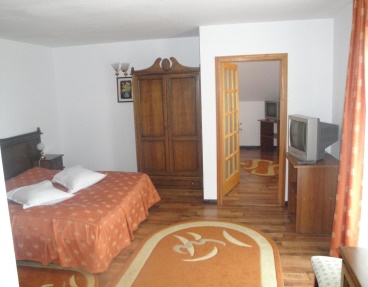 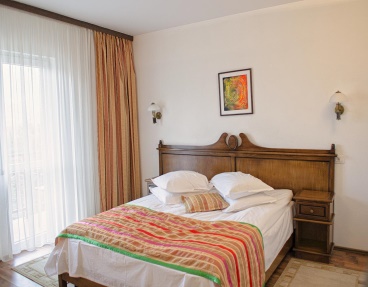 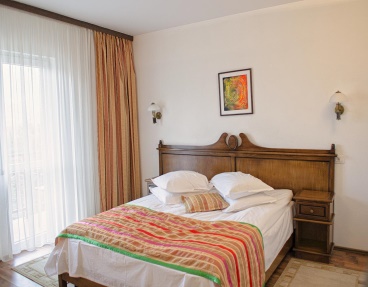 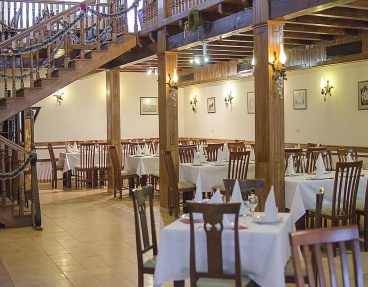 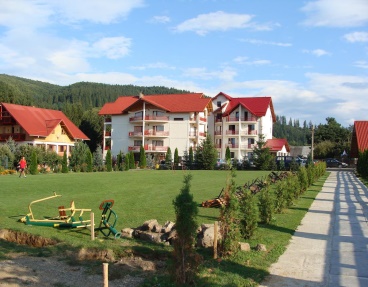 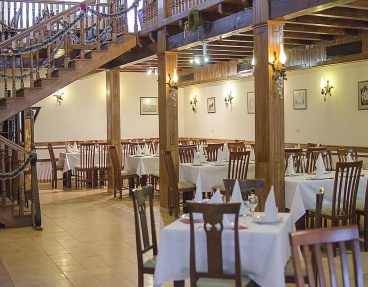 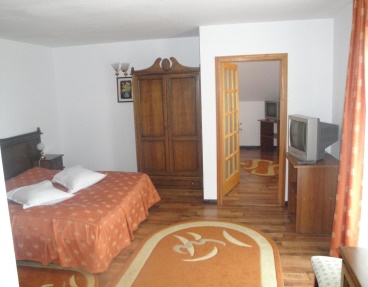 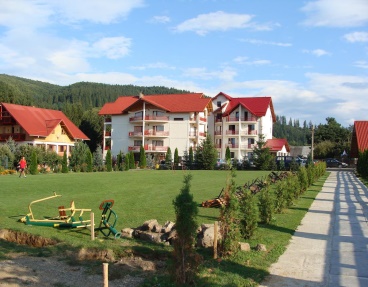 